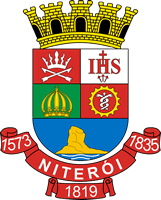 CÂMARA MUNICIPAL DE NITERÓIGabinete do Vereador Dr. Paulo VelascoINDICAÇÃO Nº                /2019 Sugere ao Poder Executivo Municipal, que providencie junto a SECONSER, SOLICITAÇÃO DE VACOL na Rua Altineu Cortes Pires, na altura dos números 857 ao 862 na Comunidade do Bonfim. 	Indico à Mesa Diretora na forma Regimental, ouvido o Douto Plenário, no pleno exercício de suas atribuições e prerrogativas, que seja enviado ofício ao Exmo. Sr. Prefeito de Niterói, Rodrigo Neves Barreto, chefe do Executivo Municipal, que providencie junto a SECONSER, a SOLICITAÇÃO DE VACOL, na Rua Altineu Cortes Pires, na altura dos números 857 a 862 na Comunidade do Bonfim. JUSTIFICATIVA	Justifica-se a presente proposição, visando atender as reivindicações dos moradores da região pois o bueiro encontram-se completamente entupido com areia, causando alagamento da rua.Niterói, 01 de Julho de 2019._____________________________Dr Paulo VelascoVereadorAV. AMARAL PEIXOTO, 625, CENTRO – NITERÓI – RJ – CEP: 24.020-073 – TEL: 2613-6782 – EMAIL:contato@drpaulovelasco.com.br